„Podpatrzone przez dziurkę od klucza”Jesteście dziennikarzami i pracujecie w redakcji pisma zajmującego się publikowaniem sensacji. Wasz redaktor naczelny wysłał was na wywiad do osoby, o której jest ostatnio głośno. Macie za zadanie wyciągnąć od niej jak najbardziej sensacyjne informacje, a jeśli nie zechce rozmawiać, to przy okazji rozejrzeć się po jej biurze i znaleźć coś, o czym ludzie chcą przeczytać.  Niestety ta osoba zdążyła już wyjechać za granicę, a wy zostaliście pod zamkniętymi drzwiami biura. Cóż to jednak za problem dla prawdziwego tropiciela sensacji? Przez dziurkę od klucza można zobaczyć naprawdę wiele, a to czego się nie zobaczy można zmyślić, bo przecież nikt i tak nie wie co jest za tymi drzwiami.Pod spodem znajduje się fragment biura, który zobaczyliście przez dziurkę od klucza. Waszym zadaniem jest narysowanie na jego podstawie sensacyjnego obrazu całego biura.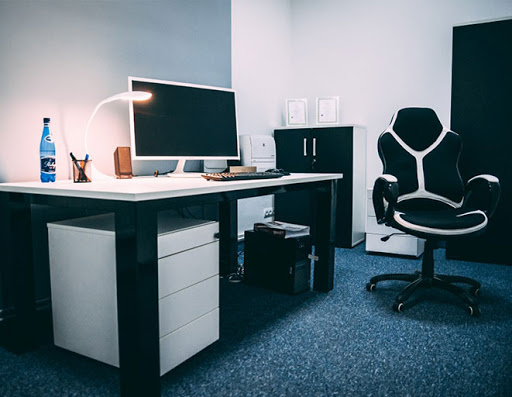 